À l’attention du:	Swiss Insurance Medicine	c/o Medworld AG	Administrative Office	Sennweidstrasse 46	CH-6312 Steinhausen
Ou par courriel à:	info@sim-ig.ch Consentement à la publication sur la liste des experts certifiés SIM: Je suis d’accord avec la publication de mes données: Je ne suis pas d’accord avec la publication de mes données.Remarque: l’accord peut être révoqué par écrit en tout temps. Si vous exercez votre activité en tant qu’employé, il peut être opportun de prendre l’avis de votre employeur.Lieu/date:	Signature: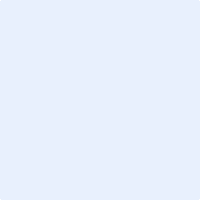 Titre académiqueNom, prénomCertificat SIM Expert médical certifié SIM Expert chiropraticien certifié SIM Expert en neuropsychologie certifié SIM Médecin certifié en Appréciation de la Capacité de TravailTitre de médecin spécialiste, titre de neuropsychologue, titre de chiropraticien (plusieurs mentions possibles)Disponibilité  J‘accepte des mandats externes Je n’accepte pas de mandat externeAdresse du cabinetou / etdu lieu de travail (institution)Numéro de téléphoneNuméro de faxCourrielSite internetRégion Argovie/Soleure	 Suisse orientale/Grisons Bâle	 Tessin Berne	 Vaud/Bas-Valais Fribourg	 Winterthour/Schaffhouse Genève	 Suisse centrale Neuchâtel/Jura	 Zurich Haut-Valais	Langue maternelle Autres compétences linguistiques Allemand	 Portugais Français	 Albanais Italien	 Turc Anglais	 Serbo-croate Espagnol	 Autres:      